Pozvání do Jablonného v Podještědív sobotu 28. května 2016ve Svatém roce Božího milosrdenství naHlavní pouť ke svaté Paní Zdislavě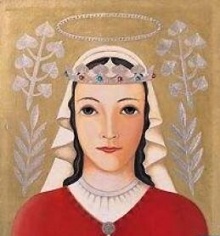 Mše svatá v 9.00 hodinCelebruje litoměřický biskup Mons. Jan BaxantMše svatá v 11.00 hodinCelebruje apoštolský nuncius  Mons. Giuseppe Leanza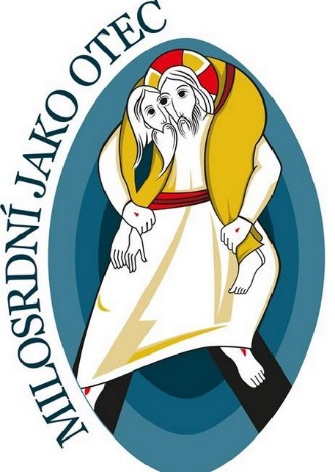 V Jablonném v Podještědí je možné při poutiprojít také Svatou branou Božího milosrdenstvía získat tak odpustky.Odjezd:Lovosice za kostelem v 6.45 hodinLitoměřice DDKT,ul. Komenského 4 v 7.00 hodinCena 135 Kč při naplnění autobusu.Přihlášky do 20. května 2016u pana Petra Alexy na tel. 723 784 768